ASSEMBLÉE GÉNÉRALE - CRILCQ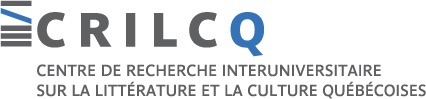 Lundi, 28 août 2017, 10 h 30Université Laval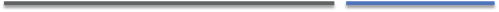 Destinataires : Membres (étudiant.es, réguliers.lières, associé.es, stagiaires postdoctoraux) du CRILCQ Objet : Convocation – Assemblée générale du CRILCQ 2017Date : Lundi, 28 août 2017Heure : 10 h 30Lieu : Pavillon La Laurentienne, local 3452 (voir plan en pièce jointe)Chère et chers membres du CRILCQ,C’est avec plaisir que je vous convie à la prochaine assemblée générale du CRILCQ qui aura lieu le lundi 28 août 2017, à 10 h 30, à l’Université Laval. L’assemblée sera suivie d’un dîner, puis de notre rencontre scientifique annuelle à 13 h 30.La proposition d’ordre du jour pour l’assemblée générale et le plan du campus sont joints à cette convocation (notez que le stationnement sur le campus est gratuit pour la journée). Le procès-verbal de l’assemblée générale de l’an dernier (30 août 2016) ainsi que l’horaire complet de la rencontre scientifique de l’après-midi vous seront transmis ultérieurement.Recevez mes salutations les plus chaleureuses. Au plaisir de vous retrouver tout bientôt,Andrée MercierDirectrice générale par intérimCentre de recherche interuniversitaire sur la littérature et la culture québécoises (CRILCQ)Proposition d’ordre du jourÉlection d’un.e président.e d’assemblée et d’un.e secrétaireLecture et adoption de l’ordre du jourAdoption du procès-verbal de l’assemblée générale du 30 août 2016Présentation du rapport annuel 2016-2017Points d’information et suivi(s)Bilans et perspectivesSite Université de Montréal (Martine-Emmanuelle Lapointe)Site UQAM (Chantal Savoie)Site Université Laval (Andrée Mercier)Subvention du CRILCQ au programme des regroupements stratégiquesÉlaboration d’une planification stratégiqueCollaboration entre les chercheursRayonnement national et internationalProposition d’un membre honoraire du CRILCQ : Aurélien BoivinQuestions diverses